YnKGSLYkon 150/250V; 300/500V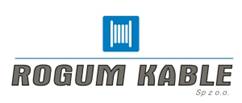 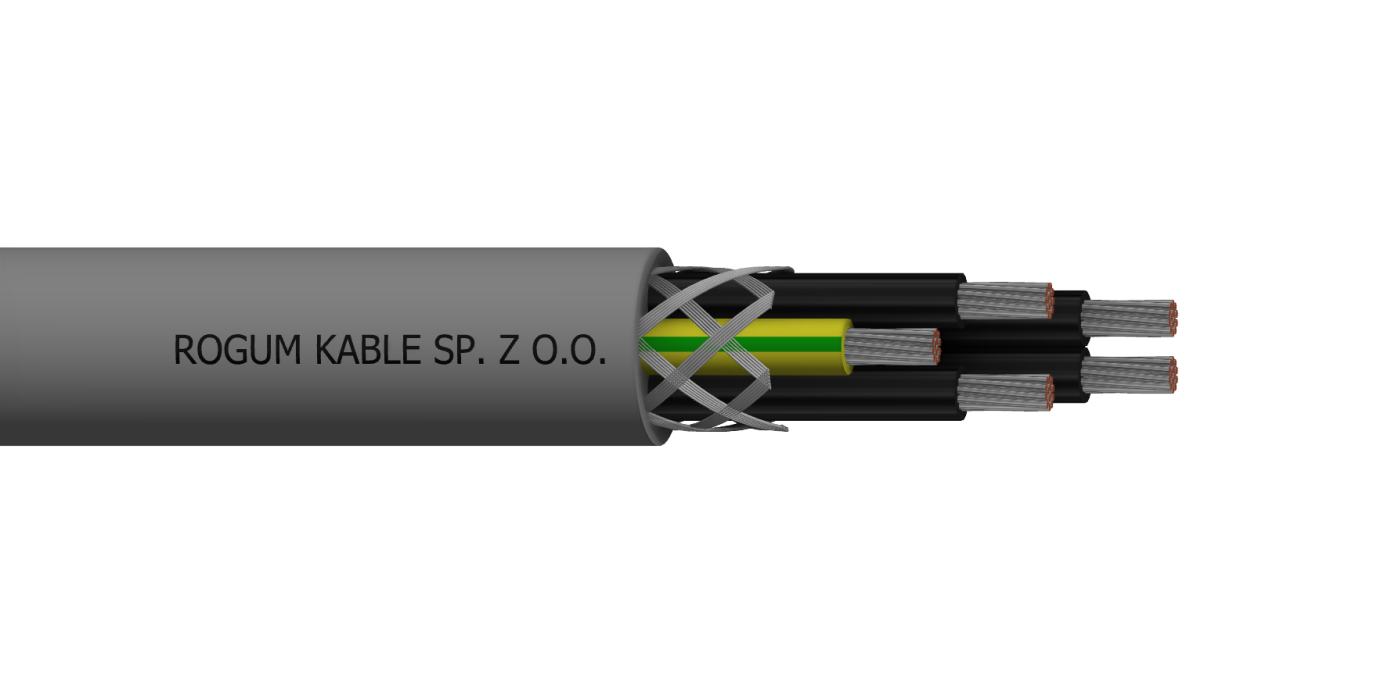 Górnicze kable sygnalizacyjne o izolacji i powłoce PVC, nierozprzestrzeniające płomienia, na napięcia znamionowe 150/250V, 300/500V lub 0,6/1 kV. Kable wielożyłowe z ekranem ogólnym.Górnicze kable sygnalizacyjne o izolacji i powłoce PVC, nierozprzestrzeniające płomienia, na napięcia znamionowe 150/250V, 300/500V lub 0,6/1 kV. Kable wielożyłowe z ekranem ogólnym. Zgodność z normamiZN-FKR-01:2018;  PN-EN 60332-1-2:2010/A1:2016-02 BUDOWA BUDOWAŻyły robocze, ochronne, pomocniczeMiedziane wielodrutowe kl.5, ocynowanych wg PN-EN 60228:2007.Izolacja Polwinit izolacyjny TI 1, wg PN-EN 50363-3:2010.Ośrodek kablaOśrodek kabli stanowią izolowane  żyły robocze i 1 żyła ochronna skręcone razem we wspólnej powłoce.Ekran ogólny na ośrodkuEkran ogólny na ośrodku izolowanych żył w postaci oplotu z ocynowanych drutów miedzianych ø 0,10 mm lub 0,2 mm o gęstości krycia min. 65%.PowłokaPolwinit oponowy TM 1 wg PN-EN 50363-4-1:2010 nierozprzestrzeniający płomienia  o indeksie tlenowym  minimum  29% O2.Barwa powłokiSzara (150/250V lub 300/500V), żółta (0,6/1 kV)Identyfikacja żyłŻyły numerowane drukiem kominkowym; żyła żółto-zielona w warstwie zewnętrznej. CHARAKTERYSTYKA CHARAKTERYSTYKANapięcie znamionowe150/250V; 300/500V, 0,6/1 kVNapięcie probiercze1,5 kV; 2,5 kV; 3,5 kVZakres temperatur pracyod -40 oC do +70 oCMinimalna temperatura układania -5 °C Minimalny promień gięcia10 D (D – średnica zewnętrzna kabla)Przykład oznaczenia kablaROGUM KABLE sp. z o.o. YnKGSLYkon  0,6/1 kV 4x1,5+1,5 mm2  ID:2081825  2019  100mbKabel górniczy (KG) sygnalizacyjny (S), z żyłami miedzianymi wielodrutowymi (L), o izolacji PVC (Y), z ekranem ogólnym z drutów miedzianych ocynowanych (kon), w powłoce PVC nierozprzestrzeniającej płomienia (Yn).Każdy kabel posiada czytelny i trwały nadruk powtarzający się cyklicznie, wydrukowany wzdłużnie na powłoce zewnętrznej zawierający w szczególności: nazwę producenta, typ kabla/przewodu, przekrój, ilość żył, napięcie znamionowe, identyfikator, rok produkcji oraz metraż dostarczanego odcinka.ZASTOSOWANIEZASTOSOWANIEKable nieekranowane lub tylko z ekranem  ogólnym przeznaczone są do pracy w elektroenergetycznych urządzeniach kontrolnych, zabezpieczających i sterowniczych w zakładach górniczych poza strefami zagrożenia wybuchem ,  w polach niemetanowych oraz w wyrobiskach zaliczonych do klasy „A” zagrożenia wybuchem pyłu węglowego.Kable te mogą być dopuszczone do stosowania w polach metanowych w wyrobiskach zaliczonych do stopnia „a”, „b” lub „c” niebezpieczeństwa wybuchu metanu, w wyrobiskach zaliczonych  do klasy „B” zagrożenia wybuchem pyłu węglowego oraz  w obwodach iskrobezpiecznych jedynie pod warunkiem,  że zostaną spełnione wymagania przywołane w dyrektywie Unii Europejskiej ATEX 2014/34/UE i w normach uwzględniających dobrą praktykę inżynierską w zakresie konstrukcji wyrobów stosowanych w atmosferze wybuchowej tzn.: 
1. Zapewnienie skutecznej ochrony przed  uszkodzeniami mechanicznymi w chodnikach,  przekopach,  wyrobiskach o nachyleniu powyżej 45o itp.
2. Nieprzekraczanie w normalnych warunkach napięcia szczytowego o wartości 60 V.
3. Stosowanie wyłącznie w instalacjach stałychKable nieekranowane lub tylko z ekranem  ogólnym przeznaczone są do pracy w elektroenergetycznych urządzeniach kontrolnych, zabezpieczających i sterowniczych w zakładach górniczych poza strefami zagrożenia wybuchem ,  w polach niemetanowych oraz w wyrobiskach zaliczonych do klasy „A” zagrożenia wybuchem pyłu węglowego.Kable te mogą być dopuszczone do stosowania w polach metanowych w wyrobiskach zaliczonych do stopnia „a”, „b” lub „c” niebezpieczeństwa wybuchu metanu, w wyrobiskach zaliczonych  do klasy „B” zagrożenia wybuchem pyłu węglowego oraz  w obwodach iskrobezpiecznych jedynie pod warunkiem,  że zostaną spełnione wymagania przywołane w dyrektywie Unii Europejskiej ATEX 2014/34/UE i w normach uwzględniających dobrą praktykę inżynierską w zakresie konstrukcji wyrobów stosowanych w atmosferze wybuchowej tzn.: 
1. Zapewnienie skutecznej ochrony przed  uszkodzeniami mechanicznymi w chodnikach,  przekopach,  wyrobiskach o nachyleniu powyżej 45o itp.
2. Nieprzekraczanie w normalnych warunkach napięcia szczytowego o wartości 60 V.
3. Stosowanie wyłącznie w instalacjach stałychCERTYFIKAT I ATESTYCERTYFIKAT I ATESTYCERTYFIKAT I ATESTYCERTYFIKAT I ATESTYAtest EMAG (Sieć Badawacz Łukasiewicz- Instytut Technik Innowacyjnych EMAG).Atest EMAG (Sieć Badawacz Łukasiewicz- Instytut Technik Innowacyjnych EMAG).Atest EMAG (Sieć Badawacz Łukasiewicz- Instytut Technik Innowacyjnych EMAG).Atest EMAG (Sieć Badawacz Łukasiewicz- Instytut Technik Innowacyjnych EMAG).INFORMACJE DODATKOWEINFORMACJE DODATKOWEINFORMACJE DODATKOWEINFORMACJE DODATKOWENa życzenie klienta istnieje możliwość:zmiany barwy powłokiW sprawach dotyczących szczegółowych danych technicznych prosimy o kontakt z naszym Doradcą Technicznym: doradztwotechniczne@rogum.com.pl Na życzenie klienta istnieje możliwość:zmiany barwy powłokiW sprawach dotyczących szczegółowych danych technicznych prosimy o kontakt z naszym Doradcą Technicznym: doradztwotechniczne@rogum.com.pl Na życzenie klienta istnieje możliwość:zmiany barwy powłokiW sprawach dotyczących szczegółowych danych technicznych prosimy o kontakt z naszym Doradcą Technicznym: doradztwotechniczne@rogum.com.pl Na życzenie klienta istnieje możliwość:zmiany barwy powłokiW sprawach dotyczących szczegółowych danych technicznych prosimy o kontakt z naszym Doradcą Technicznym: doradztwotechniczne@rogum.com.pl NUMER KARTY89DATA  WYDANIA06-03-2020BUDOWABUDOWABUDOWABUDOWABUDOWABUDOWABUDOWABUDOWALiczba żył i przekrój znamionowyNajwiększa dopuszczalna średnica pojed. drutu150/250 V150/250 V300/500 V300/500 V0,6/1 kV0,6/1 kVLiczba żył i przekrój znamionowyNajwiększa dopuszczalna średnica pojed. drutuObliczen. średnica zewnętrzna kablaObliczen. masa kablaObliczen. średnica zewnętrzna kablaObliczen. masa kablaObliczen. średnica zewnętrzna kablaObliczen. masa kablan*mm2mmmmkg/kmmmkg/kmmmkg/km2x1+10,219,11169,312211,51603x1+10,219,713710,214412,21874x1+10,2110,415811,016713,12146x1+10.2111,218511,919614,02489x1+10,2113,924114,725717,032311x1+10,2114,327215,229017,536013x1+10,2114,930515,932618,340118x1+10,2116,538517,541320,150020x1+10,2117,444118,547421,157123x1+10,2119,147920,450623,160924x1+10,21--20,8550--26x1+10,2119,552020,855523,666529x1+10,2120,256421,560624,372232x1+10,2120,961222,465825,279236x1+10,2121,767423,272626,18682x1,5+1,50,219,812710,313312,2173 3x1,5+1,50,2110,515111,015913,02044x1,5+1,50,2111,317511,918513,92346x1,5+1,50,2112,220812,822014,92749x1,5+1,50,2115,127416,029018,336011x1,5+1,50,2115,631116,533018,840413x1,5+1,50,2116,33517,337219,645118x1,5+1,50,2118,144519,147521,656720x1,5+1,50,2119,051020,154722,764923x1,5+1,50,2121,054622,358325,069326x1,5+1,50,2121,460122,764225,575829x1,5+1,50,2122,265823,670326,482632x1,5+1,50,2123,171424,576427,390536x1,5+1,50,2123,978925,484428,4994BUDOWABUDOWABUDOWABUDOWABUDOWABUDOWABUDOWABUDOWALiczba żył i przekrój znamionowyNajwiększa dopuszczalna średnica pojed. drutu150/250 V150/250 V300/500 V300/500 V0,6/1 kV0,6/1 kVLiczba żył i przekrój znamionowyNajwiększa dopuszczalna średnica pojed. drutuMax średnica zewnętrzna przewoduOrientacyjna masa kablaMax średnica zewnętrzna przewoduOrientacyjna masa przewódMax średnica zewnętrzna przewoduOrientacyjna masa przewódn*mm2mmmmkg/kmmmkg/kmmmkg/km2x2,5+2,50,2610,816311,216913,12133x2,5+2,50,2611,520012,020814,02574x2,5+2,50,2612,423613,024715,03016x2,5+2,50,2613,428814,130116,23627x2,5+2,50,26----18,04348x2,5+2,50,2616,138216,940219,24799x2,5+2,50,2616,838817,640720,048411x2,5+2,50,2617,344718,246920,655113x2,5+2,50,2618,250719,153321,562118x2,5+2,50,2620,265821,269123,779520x2,5+2,50,2621,375522,479625,091223x2,5+2,50,2623,581524,885727,598126x2,5+2,50,2624,090225,394928,1108029x2,5+2,50,2624,999126,2104329,1118132x2,5+2,50,2625,9108027,3113730,2129736x2,5+2,50,2626,9119828,4126131,314322x4+40,3112,422012,822715,22853x4+40,3113,327713,828716,33554x4+40,3114,433315,034517,64236x4+40,3115,641616,343219,05199x4+40,3119,757120,659323,770811x4+40,3120,466421,369024,581613x4+40,3121,476022,379025,792718x4+40,3123,899824,9103828,5120520x4+40,3125,2114826,3119830,0138923x4+40,3128,1125729,4130733,2151126x4+40,3129,0140930,3146534,3168629x4+40,3130,0155131,4161435,5185032x4+40,3131,4170832,8177737,1203236x4+40,3132,7189734,1197438,52250